Фотоотчёт проектной деятельности: «Здоровым быть – здорово!»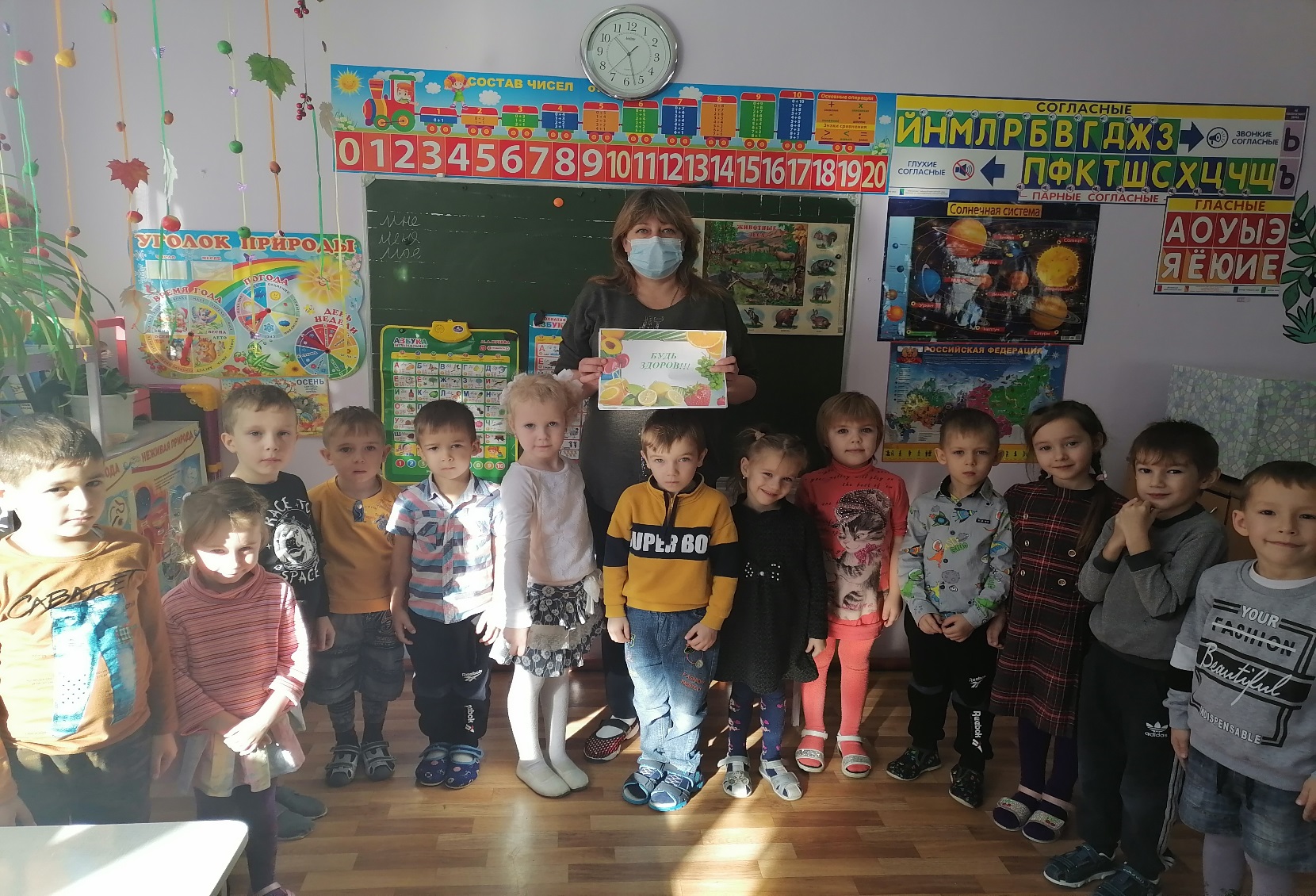                     Рисование «Древо здоровья»                                                                         Пальчиковая гимнастика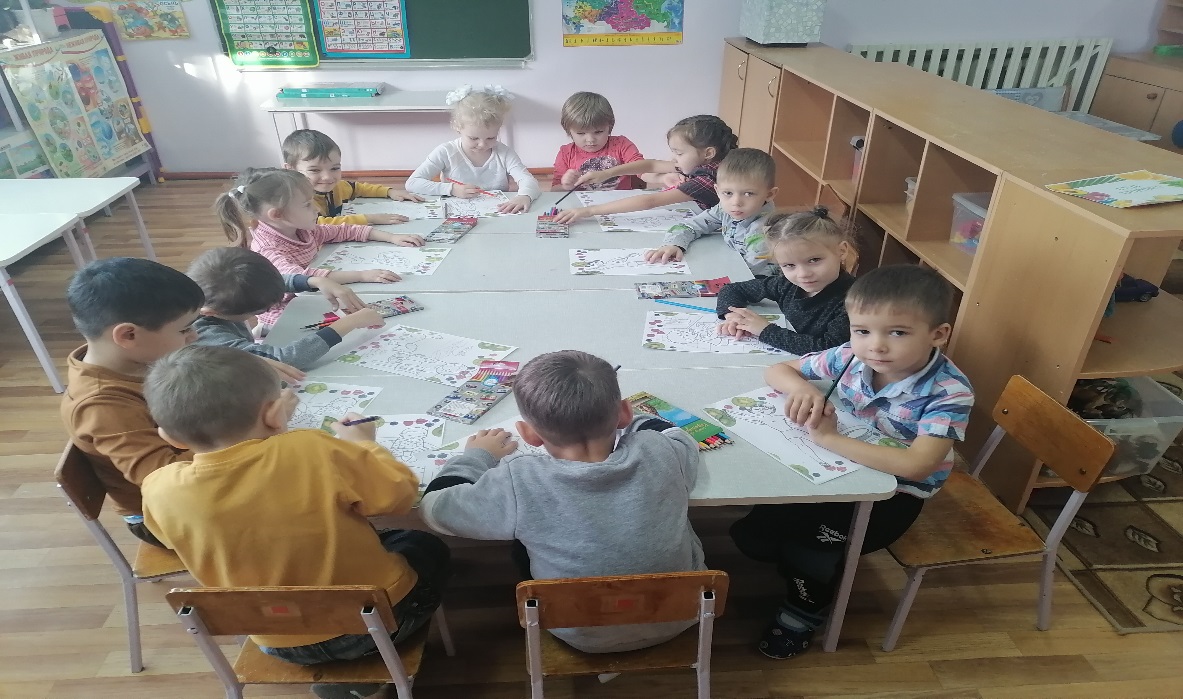 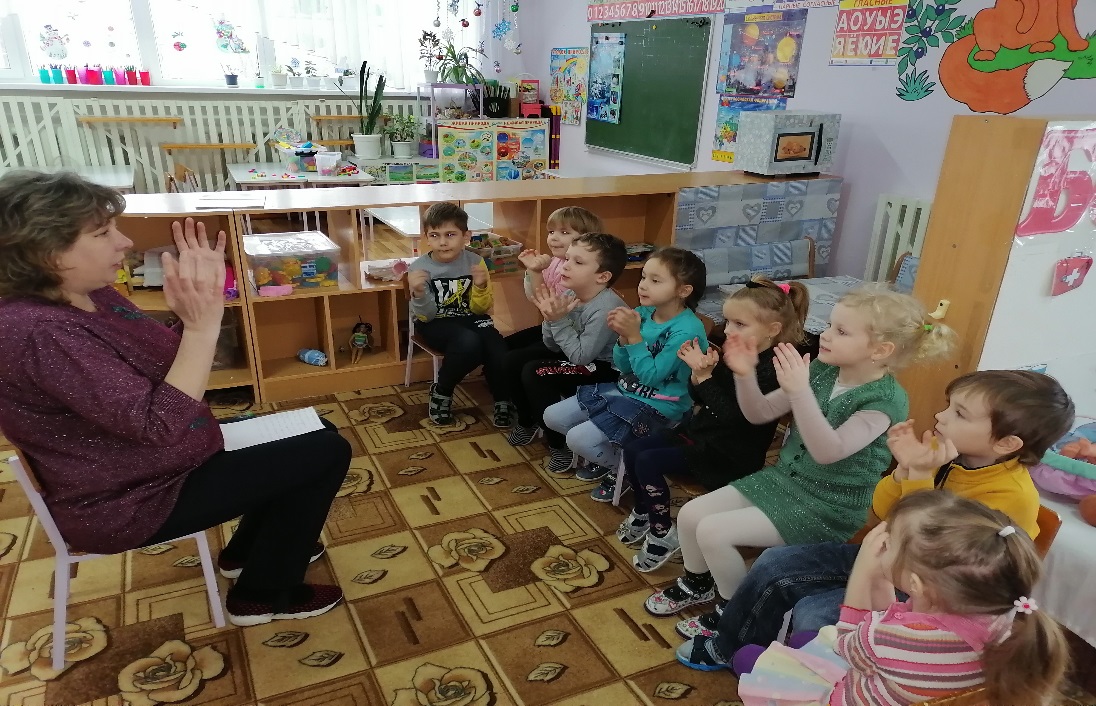 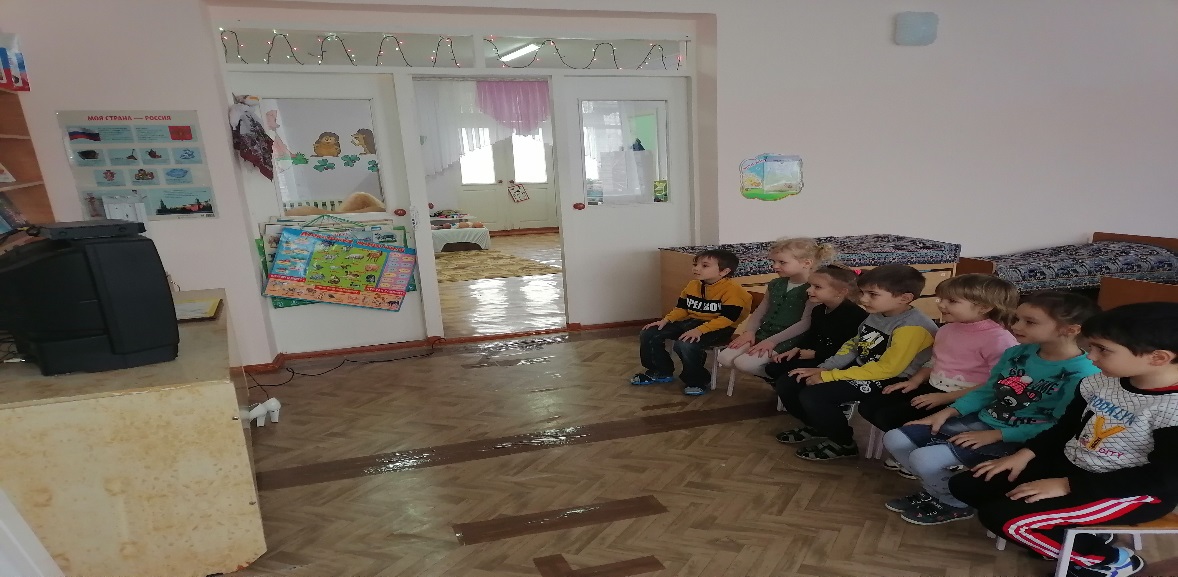 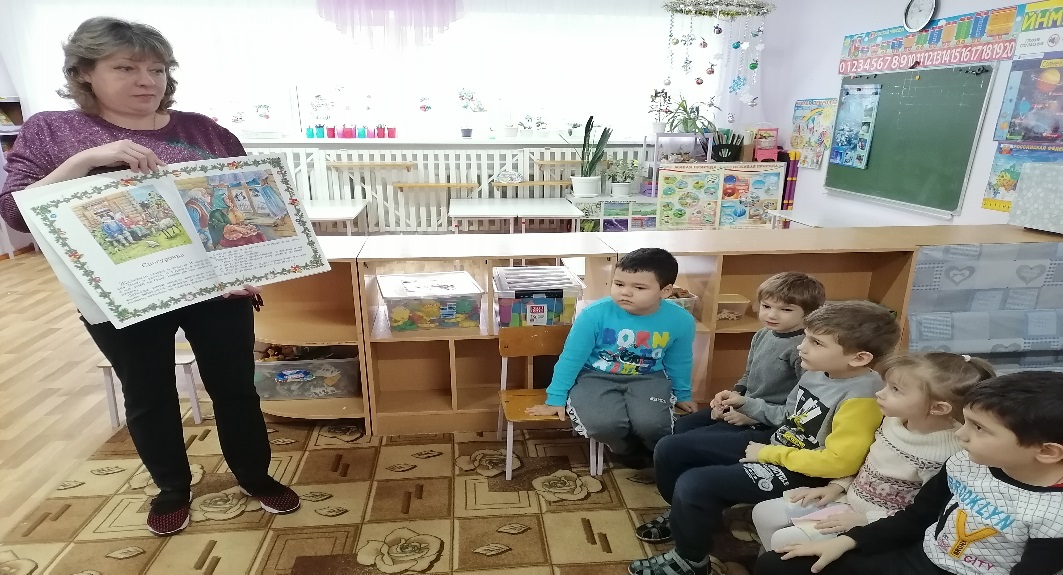 Просмотр мультфильма «Мойдодыр» К. Чуковского              Чтение и просмотр художественной литературы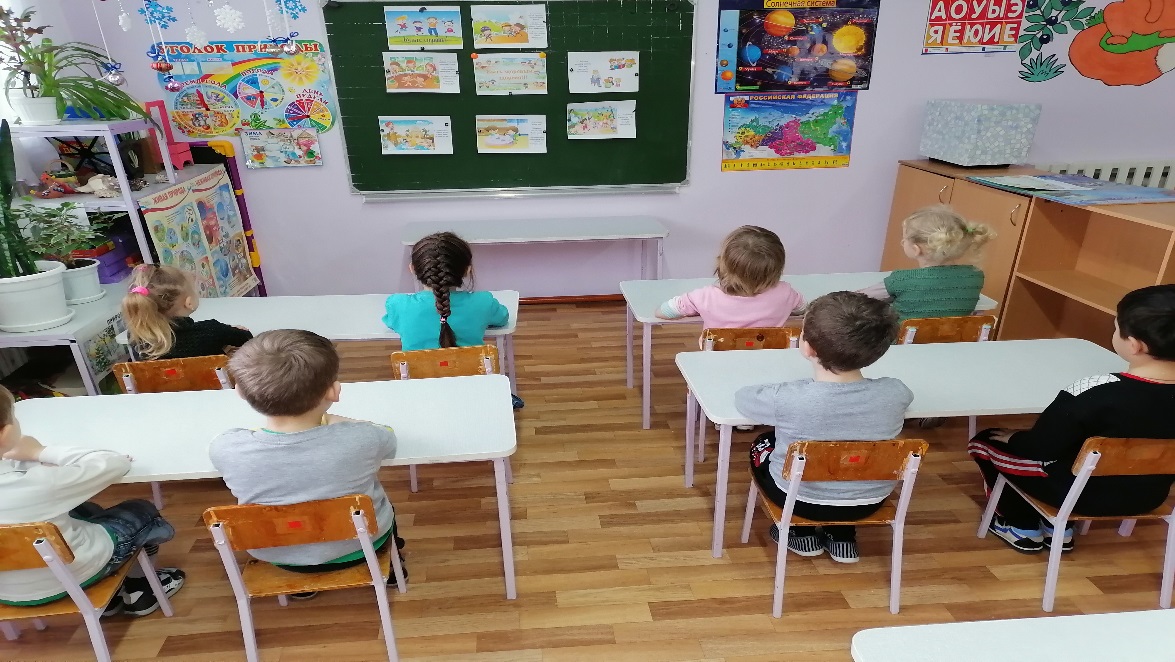 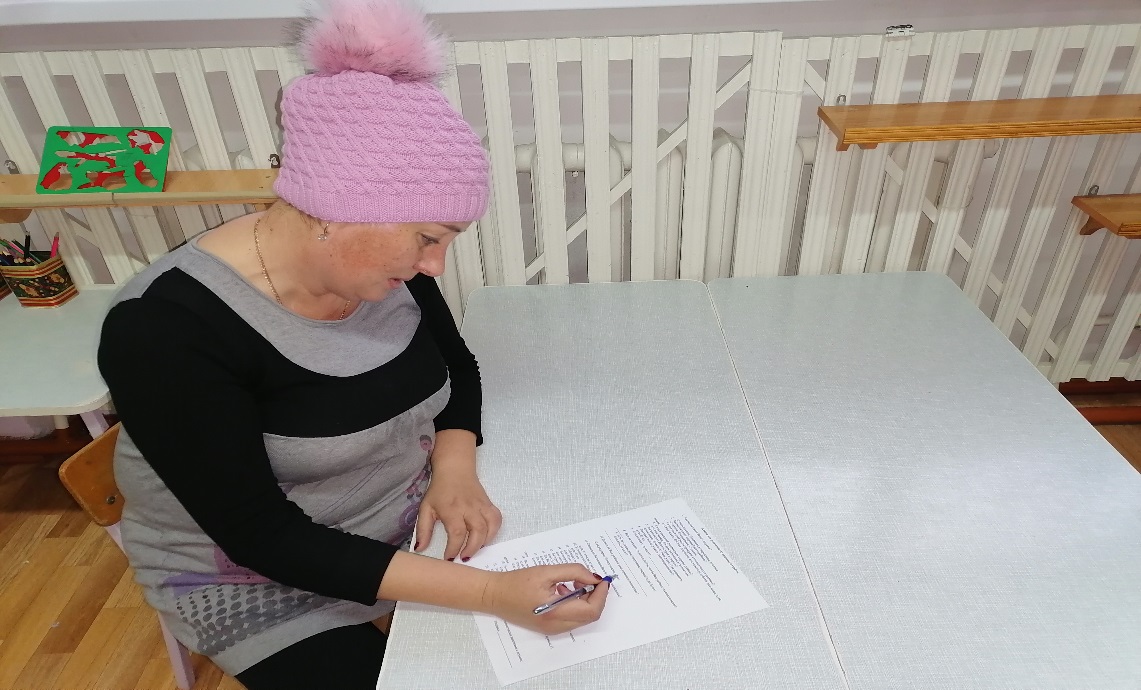 Иговые ситуации, созданные воспитателем                           Анкетирование родитель «О здоровье всерьез»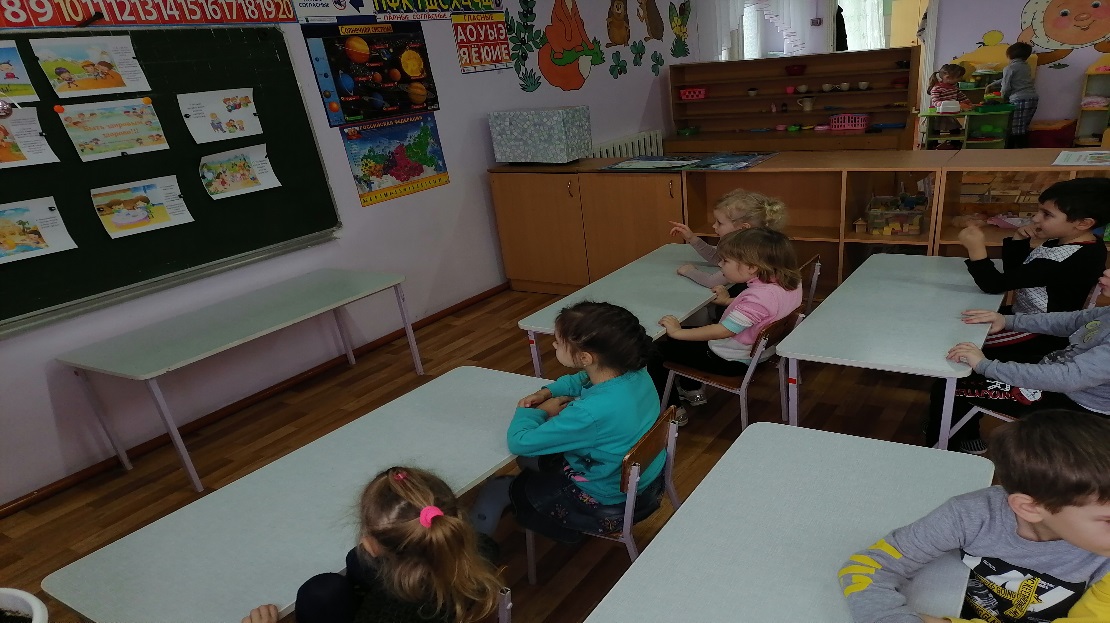 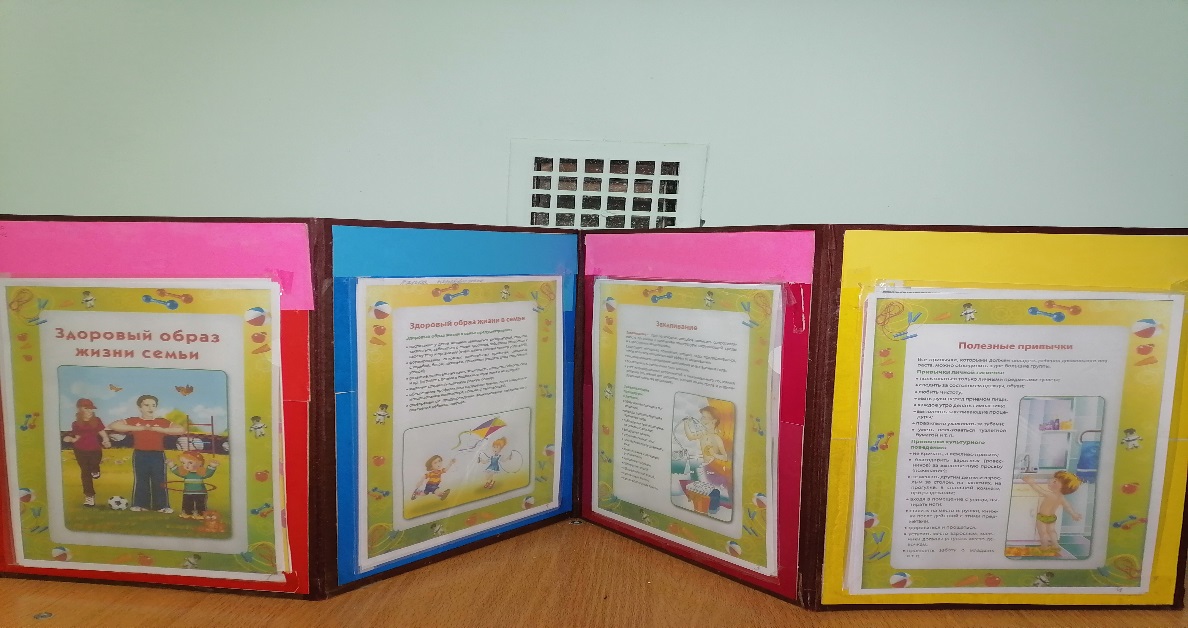  Просмотр презентации                                                        Папка передвижка «Здоровый образ жизни семьи»